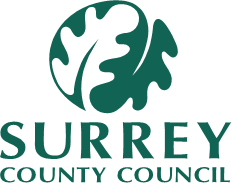 Consultation regarding our draft Dementia Strategy: Screen Reader Accessible VersionSurvey closes on the 21 January 2022OverviewPeople with dementia, their unpaid carers and families have told us what is working well and where we need to improve our service offer. This draft strategy has been brought together by the dementia strategy action board in Surrey, which includes unpaid carers of people with dementia together with professionals from across Surrey’s service system, to make it clear what our joint ambitions are around dementia. We would now like to get your views on whether we have captured the right ambitions, and the most important priority areas to be included in the Surrey five-year joint health and social care Dementia Strategy. The draft strategy is available under related documents.We have attached accessible formats of the survey at the bottom of this page under 'Related Documents' however if you require an easy read version we would recommend requesting a hard copy. This can be obtained by contacting:  contactcentre.adminhub@surreycc.gov.uk. If you would like to respond to the consultation via an alternative method, you can do so using the below numbers:Phone: 0300 200 1005 (Mon-Fri 9am-5pm)Textphone (via Text Relay): 18001 0300 200 1005SMS: 07527 182 861 (for the deaf or hard of hearing)Your views1. What do you think of our ambitions under the priority of ‘preventing well’? (Required) Very dissatisfied; Fairly dissatisfied; Neither satisfied nor dissatisfied; Fairly satisfied; Very satisfied;STATE ANSWER: 2. What do you think of our ambitions under the priority of ‘diagnosing well’? (Required) Very dissatisfied; Fairly dissatisfied; Neither satisfied nor dissatisfied; Fairly satisfied; Very satisfied;STATE ANSWER:3. What do you think of our ambitions under the priority of ‘living well’? (Required) Very dissatisfied; Fairly dissatisfied; Neither satisfied nor dissatisfied; Fairly satisfied; Very satisfied;STATE ANSWER:4. What do you think of our ambitions under the priority of ‘supporting well’? (Required) Very dissatisfied; Fairly dissatisfied; Neither satisfied nor dissatisfied; Fairly satisfied; Very satisfied;STATE ANSWER:5. What do you think of our ambitions under the priority of ‘dying well’? (Required) Very dissatisfied; Fairly dissatisfied; Neither satisfied nor dissatisfied; Fairly satisfied; Very satisfied;STATE ANSWER:6. Do you think there are any important areas missing from the draft strategy?Please state answer in 150 words or less                     7. Do you think there is anything that needs to change?Please state answer in 150 words or less                     8. How would you best describe yourself? (Required) I have dementia; I am the family member, and/or unpaid carer of someone with dementia; My job involves supporting someone with dementia and/or their carers and families; Other;STATE ANSWER:If other, please describe;9. What age group are you in? Under 18; 18-24; 25-34; 35-44; 45-54; 55-64; 65-74; 75-84; 85+;STATE ANSWER:10. Do you have a long standing illness or disability (physical or mental impairment that has a 'substantial' and 'long-term' negative effect on your ability to do normal daily activities)? Yes; No; Prefer not to say;STATE ANSWER:11. How do you self-identify your gender? Female; Male; Non-binary; Prefer to self-describe; Prefer not to say; Self describe;STATE ANSWER: If you prefer to self-describe, please describe here:12. Is your gender identity the same as the one you were assigned at birth? Yes; No; Prefer not to say;STATE ANSWER: 13. What is your ethnic group? White - British, English, Northern Irish, Scottish or Welsh; White – Irish; White - Gypsy or Irish Traveller; Any other White background; White and Black Caribbean; White and Black African; White and Asian; Any other mixed or multiple ethnic background; Asian or Asian British – Indian; Asian or Asian British – Pakistani; Asian or Asian British – Bangladeshi; Asian or Asian British – Chinese; Any other Asian background; Black or Black British – Caribbean; Black or Black British – African; Any other black British, Caribbean or African background; Arab; Other ethnic group; Prefer not to say;STATE ANSWER: If ‘Other ethnic group’ - please specify:14. How do you self-identify your sexual orientation? Bisexual Gay man Gay woman / lesbian Heterosexual / straight Other Prefer not to saySTATE ANSWER: If other, please describeSubmitting your responsePlease submit your responses by Friday 21 January 2022.You can submit the following ways:Online via Surrey SaysTextphone (via Text Relay): 18001 0300 200 1005SMS: 07527 182 861 (for the deaf or hard of hearing)Email it to contactcentre.adminhub@surreycc.gov.uk.Or by post to: Jane Bremner – Draft Dementia Strategy, Adult Social Care, Quadrant Court, 35 Guildford Road, Woking, GU22 7QQ